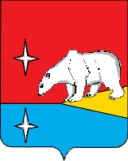 АДМИНИСТРАЦИЯ ГОРОДСКОГО ОКРУГА ЭГВЕКИНОТР А С П О Р Я Ж Е Н И ЕОб освобождении Омрият М.Н. от оплаты за присмотр и уход за ребенком, находящимся у нее под опекой, в МБДОУ «Детский сад «Алёнушка» п. Эгвекинота»	Рассмотрев заявление Омрият М.Н., проживающей по адресу: п. Эгвекинот,                 ул. Гагарина, д. 6, кв. 5,6, об освобождении ее от оплаты за присмотр и уход за ребенком, находящимся у нее под опекой, в Муниципальном бюджетном дошкольном образовательном учреждении «Детский сад «Алёнушка» п. Эгвекинота» от 27 июня 2022 года, в соответствии с частью 2 статьи 65 Федерального закона от 29 декабря 2012 г.            № 273-ФЗ «Об образовании в Российской Федерации», Постановлением Администрации городского округа Эгвекинот от 27 марта 2018 г. № 115-па «О порядке снижения или освобождения от родительской платы за присмотр и уход за детьми в образовательных организациях городского округа Эгвекинот, реализующих основную общеобразовательную программу дошкольного образования», на основании представленных документов:1. Освободить Омрият Марину Николаевну от оплаты за присмотр и уход за  ребенком, находящимся у нее под опекой, Катле Сергеем Алексеевичем, 20 декабря 2019 года рождения, в муниципальном бюджетном дошкольном образовательном учреждении «Детский сад «Алёнушка» п. Эгвекинота» с 27 июня 2022 года по 31 декабря 2022 года.2. Настоящее распоряжение подлежит размещению на официальном сайте Администрации городского округа Эгвекинот в информационно-телекоммуникационной сети «Интернет».3. Настоящее распоряжение вступает в силу с момента подписания.4. Контроль за исполнением настоящего распоряжения возложить на Управление социальной политики городского округа Эгвекинот (Зеленская Н.М.).Глава Администрации                                                                                        Р.В. Коркишкоот 4 июля 2022 г.                         № 187 - рап. Эгвекинот  